Tabor Thompson InstituteA division of The National Spiritual AllianceCORE Course List & RequirementsClass 1 – History of Spiritalism – Ancient & ModernThe Religion, Philosophy & Science of SpiritualismClass 2 – Becoming a SpiritualistOverview of H. Gordon Burroughs Book, review of TNSA PrinciplesClass 3 – MeditationDiscusses the various ways of meditating and emphasizes the importance of frequent meditation.Class 4 -	Spiritual HealingThis course covers many modalities of Energy Healing and stresses the importance of using TNSA approved techniques for certification, with hands-on practice. MediumshipClass 5 – Phenomena – Mental MediumshipRetrocognition, Precognition, Prophesy, Psychometry, Inspirational Speaking & Writing, Telepathy, Independent & Automatic Writing Other types of Mental Mediumship.Class 6 – Phenomena – Physical MediumshipRappings 0 Use of Tools, Slates, Trumpets, Typewriting, Photography, Voice Recordings Materialization, Transfiguration, Rapports, Other Types of Physical Mediumship.Class 7 – Public Message WorkMessage work is the cornerstone of Spiritualism and the demonstration of spirit communication. Students will study the dynamics of séance, the proper way to give readings platform readings, readings at a church service, psychic fair readings. The student will get to know and develop a meaningful relationship with their Spirit Guides. In addition, discussion of ethics in public message work, responsibilities of the medium, legal considerations. Church affiliation of the medium will be included.REQUIRED READINGSA.	Becoming a Spiritualist by H. Gordon Burroughs. Available through 	TNSA or via www.nsac.org book store.B.	Buckland’s Book of Spirit Communication by Raymond Buckland. 	Available through Amazon.C.	Complete Idiot’s Guide – Communicating with Spirits by Rita S. 	Berkowitz & Deborah S. Romaine.2023 COURSE SCHEDULE***All courses will take place on Sundays promptly at 1:00pm after services.4/2/2023 – Class 14/16/2023 – Class 25/7/2023 – Class 35/21/2023 – Class 46/4/2023 – Class 56/18/2023 – Class 67/2/2023 – Class 7Fees and Payment MethodsComplete the Tabor Thompson Institute application.Each course is $50.00. Signing up for all seven is $300.00, a $50 savings. Payment in full must be received before the beginning of the CORE classes.Make checks payable to TNSA, or The National Spiritual Alliance. Deliver in person or mail to TNSA, PO Box 88, Lake Pleasant, MA 01347Payment may also be made by using Paypal. Simply scan the following QR Code.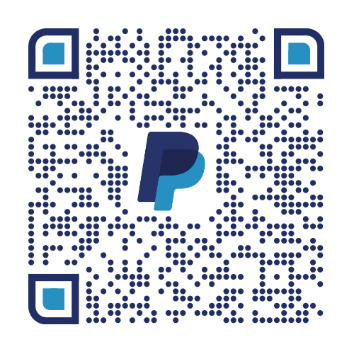 Jem 02/23